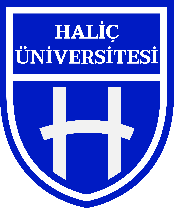 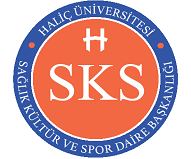 ….. /….. /…..T.C.HALİÇ ÜNİVERSİTESİSağlık, Kültür ve Spor Daire Başkanlığı’na,Haliç Üniversitesi Sağlık, Kültür ve Spor Daire Başkanlığı bünyesinde faaliyet gösterecek ………………………………………………………………… Kulübü’nü kurmak istiyoruz.Gereğinin yapılmasını arz ederim.Kulüp Başkanı                                                                                                                          Tarih:İsim-Soyisim:Telefon Numarası:                                                                                                                  İmza: Mail Adresi: